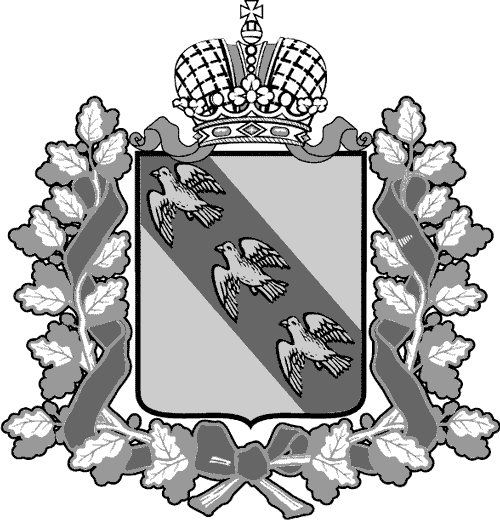 РОССИЙСКАЯ ФЕДЕРАЦИЯ АДМИНИСТРАЦИЯ КУРСКОЙ ОБЛАСТИКОМИТЕТ ТРАНСПОРТА И АВТОМОБИЛЬНЫХ ДОРОГ КУРСКОЙ ОБЛАСТИПРИКАЗг. Курск 24.06.2021                                                  № 157О внесении изменений в приказ комитета 
транспорта и автомобильных дорог
Курской области от 05.02.2021 № 26
«Об утверждении Порядка размещения 
сведений о доходах, расходах, об имуществе 
и обязательствах имущественного характера 
государственных гражданских служащих 
комитета транспорта и автомобильных 
дорог Курской области и членов их семей 
на официальных сайтах Администрации 
Курской области и комитета транспорта 
и автомобильных дорог Курской области 
и предоставления этих сведений средствам 
массовой информации для опубликования» В соответствии с постановлением Губернатора Курской области 
от 15.08.2013 № 335-пг «Об утверждении Порядка размещения сведений 
о доходах, расходах, об имуществе и обязательствах имущественного характера лиц, замещающих государственные должности Курской области, государственных гражданских служащих Курской области 
в исполнительных органах государственной власти Курской области 
и членов их семей на официальных сайтах Администрации Курской области и исполнительных органов государственной власти Курской области и предоставления этих сведений средствам массовой информации для опубликования»,  ПРИКАЗЫВАЮ:Внести в Порядок размещения сведений о доходах, расходах, 
об имуществе и обязательствах имущественного характера 
государственных гражданских служащих комитета транспорта 
и автомобильных дорог Курской области и членов их семей 
на официальных сайтах Администрации Курской области и комитета транспорта и автомобильных дорог Курской области и предоставления этих сведений средствам массовой информации для опубликования, утвержденный приказом комитета транспорта и автомобильных дорог Курской области от 05.02.2021 № 26, (далее - Порядок) следующие изменения:Подпункт «г» пункта 2 Порядка изложить в следующей редакции:«сведения об источниках получения средств, за счет которых совершены сделки (совершена сделка) по приобретению земельного участка, другого объекта недвижимого имущества, транспортного средства, ценных бумаг (долей участия, паев в уставных (складочных) капиталах организаций), цифровых финансовых активов, цифровой валюты, если общая сумма таких сделок (сумма такой сделки) превышает общий доход служащего (работника) и его супруги (супруга) за три последних года, предшествующих отчетному периоду.».Настоящий приказ вступает в силу с момента подписания. Контроль за исполнением настоящего приказа оставляю за собой.Председатель комитета                                 С.В. Солдатенков